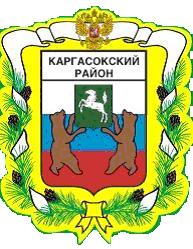 МУНИЦИПАЛЬНОЕ ОБРАЗОВАНИЕ «Каргасокский район»ТОМСКАЯ ОБЛАСТЬАДМИНИСТРАЦИЯ КАРГАСОКСКОГО РАЙОНАВ соответствии с пунктом 3 части 3, частью 14 статьи 99 Федерального закона от 05.04.2013 №44-ФЗ «О контрактной системе в сфере закупок товаров, работ, услуг для обеспечения государственных и муниципальных нужд», пунктами 6, 44, 45 Правил осуществления контроля в сфере закупок товаров, работ, услуг в отношении заказчиков, контрактных служб, контрактных управляющих, комиссий по осуществлению закупок товаров, работ, услуг и их членов, уполномоченных органов, уполномоченных учреждений, специализированных организаций, операторов электронных площадок, операторов специализированных электронных площадок, утвержденных постановлением Правительства РФ от 01.10.2020 №1576 «Об утверждении Правил осуществления контроля в сфере закупок товаров, работ, услуг в отношении заказчиков, контрактных служб, контрактных управляющих, комиссий по осуществлению закупок товаров, работ, услуг и их членов, уполномоченных органов, уполномоченных учреждений, специализированных организаций, операторов электронных площадок, операторов специализированных электронных площадок и о внесении изменений в Правила ведения реестра жалоб, плановых и внеплановых проверок, принятых по ним решений и выданных предписаний, представлений»,   распоряжением Администрации Каргасокского района от 14.02.2014 №78 «О мерах по реализации положений Федерального закона от 05.04.2013 г. №44-ФЗ «О контрактной системе в сфере закупок товаров, работ, услуг для обеспечения государственных и муниципальных нужд» в сфере контроля»1. Утвердить План №202069300385000013 плановых проверок в сфере закупок товаров, работ, услуг для муниципальных нужд на 2021 год в соответствии с приложением к настоящему распоряжению.2. Отделу правовой и кадровой работы Администрации Каргасокского района (В.В. Тимохин) обеспечить проведение плановых проверок в соответствии с утвержденным Планом №202069300385000013 плановых проверок в сфере закупок товаров, работ, услуг для муниципальных нужд на 2021 год.3. Разместить План №202069300385000013 плановых проверок в сфере закупок товаров, работ, услуг для муниципальных нужд на 2021 год, утвержденный настоящим распоряжением, в Единой информационной системе в сфере закупок и на официальном сайте Администрации Каргасокского района в информационно-телекоммуникационной сети «Интернет» в установленном порядке. УТВЕРЖДЕНраспоряжением АдминистрацииКаргасокского районаот 20.11.2020 № 588ПриложениеПлан №202069300385000013плановых проверок в сфере закупок товаров, работ, услуг для муниципальных нужд на 2021 год

Контролирующий орган: Администрация Каргасокского района (Отдел правовой и кадровой работы)РАСПОРЯЖЕНИЕРАСПОРЯЖЕНИЕРАСПОРЯЖЕНИЕ20.11.2020              № 588с. Каргасокс. КаргасокОб утверждении Плана №202069300385000013 плановых проверок в сфере закупок товаров, работ, услуг для муниципальных нужд на 2021 годГлава Каргасокского района    А.П. АщеуловТимохин В.В.8 (38253) 2 22 97Тимохин В.В.8 (38253) 2 22 97Тимохин В.В.8 (38253) 2 22 97№ проверки в ПланеНаименование субъекта проверкиИНН субъекта проверкиАдрес местонахождения субъекта проверкиЦель и основания проверкиМесяц начала проведения проверки / Проверяемый период2020693003850000130002заказчик: Муниципальное казенное учреждение культуры «Тымский досуговый центр»7006007319Российская Федерация, 636751, Томская область, Каргасокский район, с. Тымск, ул. Кедровая, д. 3БЦель: Предупреждение и выявление нарушений законодательства РФ и иных нормативных правовых актов о контрактной системе в сфере закупок товаров, работ, услуг для обеспечения государственных и муниципальных нужд.Основание: п. 3 ч. 3 ст. 99 Федерального закона от 05.04.2013 №44-ФЗ «О контрактной системе в сфере закупок товаров, работ, услуг для обеспечения государственных и муниципальных нужд»июнь 2021 / 01.06.2018 -31.05.20212020693003850000130003заказчик: Муниципальное казенное учреждение «Культурно-досуговый центр Средневасюганского сельского поселения»7006007333Российская Федерация, 636733, Томская область, Каргасокский район, с. Средний Васюган, ул. Студенческая, д. 11Цель: Предупреждение и выявление нарушений законодательства РФ и иных нормативных правовых актов о контрактной системе в сфере закупок товаров, работ, услуг для обеспечения государственных и муниципальных нужд.Основание: п. 3 ч. 3 ст. 99 Федерального закона от 05.04.2013 №44-ФЗ «О контрактной системе в сфере закупок товаров, работ, услуг для обеспечения государственных и муниципальных нужд»июнь 2021 / 01.06.2018 -31.05.20212020693003850000130004заказчик: Муниципальное казенное общеобразовательное учреждение «Березовская основная общеобразовательная школа»7006003642Российская Федерация, 636730, Томская область, Каргасокский район, с. Старая Березовка, ул. Центральная, д. 8Цель: Предупреждение и выявление нарушений законодательства РФ и иных нормативных правовых актов о контрактной системе в сфере закупок товаров, работ, услуг для обеспечения государственных и муниципальных нужд.Основание: п. 3 ч. 3 ст.99 Федерального закона от 05.04.2013 №44-ФЗ «О контрактной системе в сфере закупок товаров, работ, услуг для обеспечения государственных и муниципальных нужд»февраль 2021 / 01.02.2018 – 31.01.20212020693003850000130005заказчик: Муниципальное казенное общеобразовательное учреждение «Мыльджинская основная общеобразовательная школа имени Владимира Николаевича Ляшенко»7006006330Российская Федерация, 636732, Томская область, Каргасокский район, с. Мыльджино, ул. Лесная, д. 25АЦель: Предупреждение и выявление нарушений законодательства РФ и иных нормативных правовых актов о контрактной системе в сфере закупок товаров, работ, услуг для обеспечения государственных и муниципальных нужд.Основание: п. 3 ч. 3 ст.99 Федерального закона от 05.04.2013 №44-ФЗ «О контрактной системе в сфере закупок товаров, работ, услуг для обеспечения государственных и муниципальных нужд»февраль 2021 / 01.02.2018 – 31.01.20212020693003850000130006заказчик: Муниципальное казенное общеобразовательное учреждение «Павловская основная общеобразовательная школа»7006003674Российская Федерация, 636756, Томская область, Каргасокский район, с. Павлово, ул. Школьная, д. 2Цель: Предупреждение и выявление нарушений законодательства РФ и иных нормативных правовых актов о контрактной системе в сфере закупок товаров, работ, услуг для обеспечения государственных и муниципальных нужд.Основание: п. 3 ч. 3 ст.99 Федерального закона от 05.04.2013 №44-ФЗ «О контрактной системе в сфере закупок товаров, работ, услуг для обеспечения государственных и муниципальных нужд»март 2021 / 01.03.2018 – 28.02.20212020693003850000130007заказчик: Муниципальное казенное учреждение Дума Каргасокского района7006005375Российская Федерация, 636700, Томская область, Каргасокский район, с. Каргасок, ул. Пушкина, д. 31Цель: Предупреждение и выявление нарушений законодательства РФ и иных нормативных правовых актов о контрактной системе в сфере закупок товаров, работ, услуг для обеспечения государственных и муниципальных нужд.Основание: п. 3 ч. 3 ст.99 Федерального закона от 05.04.2013 №44-ФЗ «О контрактной системе в сфере закупок товаров, работ, услуг для обеспечения государственных и муниципальных нужд»март 2021 / 01.03.2018 – 28.02.20212020693003850000130008заказчик: Муниципальное бюджетное учреждение культуры «Каргасокский районный дом культуры»7006007608Российская Федерация, 636700, Томская область, Каргасокский район, с. Каргасок, ул. Октябрьская, д. 1Цель: Предупреждение и выявление нарушений законодательства РФ и иных нормативных правовых актов о контрактной системе в сфере закупок товаров, работ, услуг для обеспечения государственных и муниципальных нужд.Основание: п. 3 ч. 3 ст.99 Федерального закона от 05.04.2013 №44-ФЗ «О контрактной системе в сфере закупок товаров, работ, услуг для обеспечения государственных и муниципальных нужд»апрель 2021 / 01.04.2018 – 31.03.20212020693003850000130009заказчик: Муниципальное бюджетное дошкольное образовательное учреждение «Среднетымский детский сад №9»7006004406Российская Федерация, 636754, Томская область, Каргасокский район, п. Молодежный, ул. Школьная, д. 4АЦель: Предупреждение и выявление нарушений законодательства РФ и иных нормативных правовых актов о контрактной системе в сфере закупок товаров, работ, услуг для обеспечения государственных и муниципальных нужд.Основание: п. 3 ч. 3 ст.99 Федерального закона от 05.04.2013 №44-ФЗ «О контрактной системе в сфере закупок товаров, работ, услуг для обеспечения государственных и муниципальных нужд»апрель 2021 / 01.04.2018 – 31.03.20212020693003850000130010заказчик: Муниципальное казенное учреждение Администрация Усть-Чижапского сельского поселения7006006530Российская Федерация, 636730, Томская область, Каргасокский район, с. Старая Березовка, ул. Центральная, д. 8Цель: Предупреждение и выявление нарушений законодательства РФ и иных нормативных правовых актов о контрактной системе в сфере закупок товаров, работ, услуг для обеспечения государственных и муниципальных нужд.Основание: п. 3 ч. 3 ст.99 Федерального закона от 05.04.2013 №44-ФЗ «О контрактной системе в сфере закупок товаров, работ, услуг для обеспечения государственных и муниципальных нужд»май 2021 / 01.05.2018 – 30.04.20212020693003850000130011заказчик: Муниципальное бюджетное дошкольное образовательное учреждение «Каргасокский детский сад №1»7006004276Российская Федерация, 636700, Томская область, Каргасокский район, с. Каргасок, ул. М. Горького, д. 2Цель: Предупреждение и выявление нарушений законодательства РФ и иных нормативных правовых актов о контрактной системе в сфере закупок товаров, работ, услуг для обеспечения государственных и муниципальных нужд.Основание: п. 3 ч. 3 ст.99 Федерального закона от 05.04.2013 №44-ФЗ «О контрактной системе в сфере закупок товаров, работ, услуг для обеспечения государственных и муниципальных нужд»май 2021 / 01.05.2018 – 30.04.2021